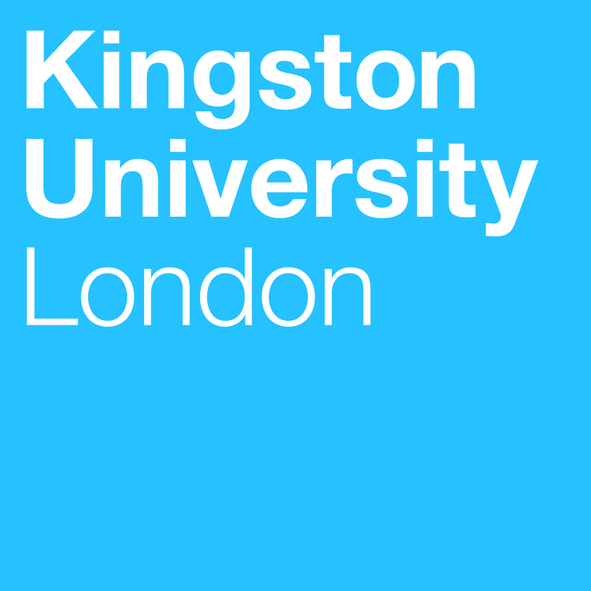 Programme SpecificationTitle of Course:  				MSc Cancer BiologyDate Specification Produced: 		July 2014Date Specification Last Revised: 	August 2022This Programme Specification is designed for prospective students, current students, academic staff and potential employers.  It provides a concise summary of the main features of the programme and the intended learning outcomes that a typical student might reasonably be expected to achieve and demonstrate if he/she takes full advantage of the learning opportunities that are provided.  More detailed information on the teaching, learning and assessment methods, learning outcomes and content of each module can be found in the Course Handbook and Module Descriptors.SECTION 1:	GENERAL INFORMATIONSECTION2: THE PROGRAMMEProgramme IntroductionCancer remains a major threat to humans, both in terms of morbidity and mortality. It is responsible for several million deaths worldwide each year. Research into the causes of cancer and its treatment is one of the most rapidly developing fields of science; new and more effective cancer therapies are being developed at a faster pace than ever before. If, as a postgraduate student, you want to have an in-depth knowledge of cancer, its diagnosis and current and future therapies, then this course is for you. MSc in Cancer Biology at Kingston University is a unique postgraduate course which combines high class teaching by research active staff or practising clinicians with relevant laboratory and research skills. It will prepare you for a career in cancer laboratory diagnosis and research, as well as in pharmaceutical or general healthcare industries.Aims of this programme are to provide students with a thorough understanding of genetic, molecular and cellular changes leading to cancer, linked to an understanding of specialist approaches to its diagnosis and treatment.The programme is designed to link students’ knowledge of Cancer Biology with practical and clinical applications in this field, focussing especially on modern diagnostic methods. The teaching team consists of research active academic staff, practising clinicians and expert scientists; thus ensuring that the programme content reflects current practice. In addition to enhancing students’ knowledge in Cancer Biology, the programme will develop their written, oral and analytical skills to postgraduate level.The programme comprises four taught modules , named (i) Immunology and Biology of Disease (ii) Cellular & Molecular Biology of Cancer (iii) Cancer Diagnosis & Therapy and (iv) Research Techniques & Scientific Communications. In addition, students will carry out an extended research project in a cancer related field where they will be given the opportunity to apply their knowledge and to develop competences in advanced laboratory techniques. The project is a key component of the programme, and requires students to independently plan and carry out a sustained piece of research, which is assessed through a written thesis, and presentation of their work as an oral.Aims of the  Field/CourseThe aims of the MSc Cancer Biology programme are;to develop and extend students’ knowledge of topics in cancer biology beyond an honours degree level.to produce graduates with a knowledge and skills base that allows pursuit of lifelong learning and careers in a wide variety of work environments. to encourage students to develop an informed, reflective and critically analytical approach to the subject of cancer biology Biomedical Science.to provide an education in the theoretical and applied aspects of pathology at cellular and systemic levels, and to convey an understanding of the principles of cancer diagnosis and monitoring and of the biological basis of different cancer treatment modalities.to provide a theoretical background to factors governing the design, selection and interpretation of laboratory investigative techniques and treatment strategies in haematological malignancies and solid cancers.to further develop the ability to source information and to understand and critically appraise a research paper or article, including an assessment of the experimental design and methods of statistical analysis.to enable students to carry out an independent research project related to cancer biology, and to communicate results in a variety of formats.Intended Learning OutcomesThe field/course provides opportunities for students to develop and demonstrate knowledge and understanding specific to the subject, key skills and graduate attributes in the following areas.  There are no QAA benchmarks for this subject at level 7, but the programme outcomes are referenced to the Framework for Higher Education Qualifications in England, Wales and Northern Ireland (2008), and relate to the typical student.In addition to the programme learning outcomes identified overleaf, the programme of study defined in this programme specification will allow students to develop a range of Key Skills as follows:Entry RequirementsThe minimum entry qualifications for the programme are:A good second class honours degree in a human biology related discipline, containing a significant component of immunology and subjects relevant to the chosen specialist route.Applicants with qualifications that do not meet these requirements, but with significant professional experience, may also be considered. A minimum IELTS score of 6.5, with 6.0 in Writing and no sections less than 5.5 (or equivalent) is required for those for whom English is not their first language.Field/Course StructureThis programme is offered in full-time/part-time mode, and leads to the award of an MSc in Cancer Biology. Transfer from a similar programme is possible but is at the discretion of the programme team.  Intake is normally in September and January.E1.	Professional and Statutory Regulatory Bodies	N/AE2.	Work-based learning, including sandwich coursesWork placements are actively encouraged – although it is the responsibility of individual students to source and secure such placements.  This allows students to reflect upon their own personal experience of working in an applied setting, to focus on aspects of this experience that they can clearly relate to theoretical concepts and to evaluate the relationship between theory and practice.Placements in commercial, research and NHS laboratories are also available for some students when carrying out their Research Projects. Care is taken to involve students in the day-to-day work of these laboratories, allowing students to gain an understanding of how important ‘employability skills’ are in a ‘real-world’ situation.E3.	Outline Programme StructureThe academic year is made up of four modules each worth 30 credit points and a summer research project module worth 60 credit points. All students will be provided with the University regulations.  Full details of each module will be provided in module descriptors and student module guides.Students exiting the programme with 60 credits are eligible for the award of PgCert in Cancer Biology. Students exiting the programme with 120 credits are eligible for the award of PgDip in Cancer Biology. Principles of Teaching, Learning and Assessment Keeping in view the varied academic background of the students doing the MSc in Cancer Biology, teaching and assessment on this programme is designed to ensure that can learn effectively. The Research Project, which comprises one third of the programme, is designed as a ‘capstone’ project, and aims to give students the opportunity to use and synthesise the knowledge and skills they have acquired during their degree e.g. by using applied “real world learning” (such working on a live project for an employer), presenting work in formats appropriate to wider audiences, practice new and/or improved laboratory skills, and most importantly demonstrate the ability to independently solve complex problemsThere are four Curriculum Design Principles. These have been utilised within the teaching, learning and assessment regimes for the course as follows:Assessment for learning designed at course level with opportunities for feedback and ‘feedforward’ explicitly specified at the design stageAll Assessments have been designed at level 7, as appropriate for the MSc, and in a manner that encourages students to link each assessment with intended learning outcomes. For example, in LS7007 (Cancer Diagnosis and Therapy), students are offered a formative assessment in the form of a short report on a diagnostic technique or treatment modality for a particular type of cancer. This formative assessment precedes the summative assessment of a case study on diagnosis, staging and treatment of cancer.Students will have feedback available for all assessments; including generic and specific feedback to individual students.Feedback will enable the students to learn from each assessment experience and feedforward that learning to future assessments, most critically to the final assessments in the summer Research Project module. The ‘Critical Review’ assessment in LS7001 (Research techniques and scientific communication) is designed to prepare students for their Research Project by allowing them to consider needs completionResearch-led and research informed teaching with increased opportunities for undergraduate research and capstone projectsThe Curriculum content is heavily research-led and research informed.Modules incorporate opportunities to explore current developments in the field.Teaching teams draw on the academic strengths and research interests of staff.Students complete their MSc by conducting a research project. A robust, academically-led personal tutor system which helps to personalize students’ experience and track their academic development Each student is assigned a personal tutor.Module content includes the opportunity for students to personalize the content of their assignments and topics being explored.An embedded employability curriculum at discipline level featuring credited placement/internship opportunities for all students and explicit links to the co-curriculum;Employability skills are embedded into several modules, including ‘applying for funding’ (LS7001), and ‘industry specific recruitment information’ (e.g. from external expert practitioner lecturers).  Communication skills (‘presenting your published work) are emphasized in all modules in a variety of media, including written and oral presentation.Key laboratory-based skills are included in the taught modules and in the independent research projects, for which students may have an opportunity to take up a placement outside Kingston University. Specialist visiting lecturers from Industry, the Health Service and research organisations and also visits to these organisations provide great insight into employability skills Support for Students and their LearningIn order to assist students in achieving their learning outcomes, the Faculty of Health, Science, Social Care and Education has a raft of initiatives to support postgraduate students in both academic and pastoral issues. These are summarised below, and include skills workshops that offer English language support, academic surgeries, detailed induction and orientation programmes at the start of the academic year, and subject-based conference style events.  Advice on generic study skills is available on the electronic learning management system (Canvas) to which all students have access; this includes advice on writing, oral communication, numeracy, problem-solving and career management, among others. Students also have access to Academic Success Centre (ASC), which provides a ‘drop in’ service giving advice on all non-subject based aspects of academic work including;grammar and punctuation,academic structurereferencing and plagiarismmaths skillsStudents are encouraged to discuss academic and pastoral concerns with their Course Director/personal tutor, and all academic staff operates a system of Office Hours during which students can consult their lecturers.  In addition the Faculty employs Student Support Officers who are available in both drop-in and appointment sessions to support students in all aspects of their education, including pastoral issues.The Personal Tutor Scheme (PTS) has been designed to ease a student’s transition into postgraduate study by building a rapport between themselves and academic staff as soon as possible, so personalising their experience at Kingston.  Students are placed in small tutorial groups (3-4 students), and are encouraged to work together to provide mutual support. Where possible these groups will include a mix of Kingston alumni, UK and overseas students, and they will meet with their Course Director/personal tutor two to three times in each teaching block.The PTS aims;To provide appropriate academic advice  and guidance to students throughout their time at Kingston by monitoring their progress and helping to identify individual needsTo foster a close and engaged academic relationship with students and advise and refer students to other University services as appropriateTo help to develop students’ ability to be self-reliant and self-reflective and their ability to use feedback to best advantageTo provide a link between curricular and co-curricular aspects of employabilityEnsuring and Enhancing the Quality of the CourseThe University has several methods for evaluating and improving the quality and standards of its provision.  These include:External examinersBoards of study with student representationAnnual review and developmentPeriodic review undertaken at subject levelStudent evaluationModeration policiesEmployability Statement This programme has been designed to meet the requirements of a Master’s level qualification and as such prepares students for a career in hospital-based cancer laboratories, research institutions and for a PhD in oncology.Current employers are involved in the delivery of the programme,  and ensure that the content of the programme, and the knowledge and skills students acquire, are appropriate to workplace requirements. Emphasis is also placed on the transferability of these skills, and graduates of this programme have taken up posts in a variety of employment settings including the NHS, commercial and research laboratories. Some students continue with their studies, and the programme is an excellent basis for those who intend to pursue a research career via a PhD.  Additionally, the degree can be used as a qualification for entry to PGCE teacher training.For students already in employment the programme offers an opportunity to enhance their knowledge and to develop their practical, intellectual and key skills to assist them in their career development.Approved Variants from Postgraduate Regulations NoneOther sources of information that you may wish to consultProgramme information on the University websitehttp://www.kingston.ac.uk/postgraduate-course/biomedical-science-msc/ 	The School of Life Scienceshttp://sec.kingston.ac.uk/about-SEC/schools/life-science/ Development of Field/Course Learning Outcomes in ModulesThis map identifies where the field/course learning outcomes are summatively assessed across the modules for this field/course.  It provides an aid to academic staff in understanding how individual modules contribute to the field/course aims, a means to help students monitor their own learning, personal and professional development as the field/course progresses and a checklist for quality assurance purposes.  Students will be provided with formative assessment opportunities throughout the course to practise and develop their proficiency in the range of assessment methods utilised.  S 	indicates where a summative assessment occurs.  F	where formative assessment/feedback occurs.  Technical AnnexTitle:MSc Cancer BiologyAwarding Institution:Kingston UniversityTeaching Institution:Kingston University Location:Penrhyn Road Programme Accredited by:IBMSProgramme Learning Outcomes; MSc in Cancer BiologyProgramme Learning Outcomes; MSc in Cancer BiologyProgramme Learning Outcomes; MSc in Cancer BiologyProgramme Learning Outcomes; MSc in Cancer BiologyProgramme Learning Outcomes; MSc in Cancer BiologyProgramme Learning Outcomes; MSc in Cancer BiologyKnowledge and UnderstandingOn completion of the course students will be able to:Intellectual SkillsOn completion of the course students will be able toSubject Practical SkillsOn completion of the course students will be able toA1the principles and practice of a variety of topics in Cancer BiologyB1demonstrate the ability to learn independentlyC1understand, and be able to comply with, safety in the laboratoryA2the principles of constructive criticism in Cancer ScienceB2undertake the analysis and interpretation of experimental dataC2demonstrate competence in a range of practical and analytical techniques appropriate to Cancer ScienceA3the biological basis of diseaseB3apply subject knowledge and understanding to the solving of problems in Cancer BiologyC3demonstrate skills in the evaluation, presentation and interpretation of laboratory dataA4the principles and applications of a range of molecular techniques relevant to Cancer BiologyB4assemble, interpret and critically evaluate information and data from a variety of sources (including academic literature)C4demonstrate new and/or improved practical skills and apply them in a research settingA5the role of the pathology laboratory within the wider context of health careB5use their generic intellectual and key skills in their lifelong learning and future employmentC5apply their subject specific knowledge to the planning, design and delivery of an experimental research projectA6the human immune system, its components and interactions at a molecular level and the relationship between the science of immunology  and the aetiology and diagnosis of diseaseB6have the ability to apply independent judgement and original thought in a variety of contexts relevant to Cancer BiologyA7the methologies and clinical rationale of diagnosis and therapy of different solid cancers and haematological malignanciesB7to critically evaluate their own findings as well as those of othersA8the principles of objective scientific researchB8present their own research in a clear and concise fashion in writing and in scientific presentationsA9the ethical implications of scientific research in the field of cancerA10the statistical and computing techniques required to assess and present their own dataKey SkillsKey SkillsKey SkillsKey SkillsKey SkillsKey SkillsKey SkillsSelf Awareness SkillsCommunication SkillsInterpersonal SkillsResearch and information Literacy SkillsNumeracy SkillsManagement & Leadership SkillsCreativity and Problem Solving SkillsTake responsibility for  own learning and plan for and record own personal developmentExpress ideas clearly and unambiguously in writing and the spoken workWork well  with others in a group or teamSearch for and select relevant sources of informationCollect data from primary and secondary sources and use appropriate methods to manipulate and analyse this dataDetermine the scope of a task (or project)Apply scientific and other knowledge to analyse and evaluate information and data and to find solutions to problemsRecognise own academic strengths and weaknesses, reflect on performance and progress and respond to feedbackPresent, challenge and defend  ideas and results effectively orally and in writingWork flexibly and respond to changeCritically evaluate information and use it appropriatelyPresent and record data in appropriate formatsIdentify resources needed to undertake the task (or project) and to schedule and manage the resourcesWork with complex ideas and justify judgements made through effective use of evidenceOrganise self effectively, agreeing and setting realistic targets, accessing support where appropriate and managing time to achieve targetsActively listen and respond appropriately to ideas of othersDiscuss and debate with others and make concession to reach agreementApply the ethical and legal requirements in both the access and use of informationInterpret and evaluate data to inform and justify argumentsEvidence ability to successfully complete and evaluate a task (or project), revising the plan where necessaryWork effectively with limited supervision in unfamiliar contextsGive, accept and respond to constructive feedbackAccurately cite and reference information sourcesBe aware of issues of selection, accuracy and uncertainty in the collection and analysis of dataMotivate and direct others to enable an effective contribution from all participantsShow sensitivity and respect for diverse values and beliefsUse software and IT technology as appropriateLevel 7  Level 7  Level 7  Level 7  Level 7  Level 7  Compulsory modulesModule codeCredit ValueLevel Teaching BlockResearch techniques and scientific communicationLS70013071 and 2Cancer Diagnosis & TherapyLS70073071 and 2Immunology and the biology of diseaseLS70023071 and 2Cellular and Molecular Biology of CancerLS70083071 and 2Research ProjectLS7010607-Summary of Student SupportA Module Leader for each module A Course Leader to help students understand the programme structure, who also acts as Personal Tutor to provide academic and personal support Technical support to advise students on IT and the use of software A designated programme administrator An induction week at the beginning of each new academic session Student Voice Committee Canvas – a versatile on-line interactive intranet and learning environment A substantial Study Skills Centre that provides academic skills support Student support facilities that provide advice on issues such as finance, regulations, legal matters, accommodation, international student support etc.Union of Kingston Students Careers and Employability ServiceLevel 7Level 7Level 7Level 7Level 7Module CodeModule CodeLS7001LS7002LS7007LS7008LS7010Programme Learning OutcomesKnowledge & UnderstandingA1SFSSFSProgramme Learning OutcomesKnowledge & UnderstandingA2SFSSFSProgramme Learning OutcomesKnowledge & UnderstandingA3FSFSFSProgramme Learning OutcomesKnowledge & UnderstandingA4SFSProgramme Learning OutcomesKnowledge & UnderstandingA5FFFSProgramme Learning OutcomesKnowledge & UnderstandingA6FSSProgramme Learning OutcomesKnowledge & UnderstandingA7SFSProgramme Learning OutcomesKnowledge & UnderstandingA8SFFSProgramme Learning OutcomesKnowledge & UnderstandingA9SFFFSProgramme Learning OutcomesKnowledge & UnderstandingA10SFSSFSProgramme Learning OutcomesKnowledge & UnderstandingA11FFSFSFSProgramme Learning OutcomesIntellectual SkillsB1SFSFSFSFSProgramme Learning OutcomesIntellectual SkillsB2SFSSSFSProgramme Learning OutcomesIntellectual SkillsB3FSSFSProgramme Learning OutcomesIntellectual SkillsB4SFSFSFFSProgramme Learning OutcomesIntellectual SkillsB5FSFSFSFSFSProgramme Learning OutcomesIntellectual SkillsB6FSFSFSProgramme Learning OutcomesIntellectual SkillsB7FSFSFSFSProgramme Learning OutcomesIntellectual SkillsB8SFSProgramme Learning OutcomesPractical SkillsC1FSFSSSFSProgramme Learning OutcomesPractical SkillsC2SFSSFSProgramme Learning OutcomesPractical SkillsC3SSSSFSProgramme Learning OutcomesPractical SkillsC4SFSFSFSProgramme Learning OutcomesPractical SkillsC5FSFSProgramme Learning OutcomesTransferable SkillsAK1FFFFFSProgramme Learning OutcomesTransferable SkillsAK2FFFFProgramme Learning OutcomesTransferable SkillsAK3SFSFSFSFSProgramme Learning OutcomesTransferable SkillsAK4SFSFSFSFSTransferable SkillsBK1FSFSFSFSFSTransferable SkillsBK2FSFSSFSSTransferable SkillsBK3FSFSFSSTransferable SkillsCK1FSFFFTransferable SkillsCK2FFFFFSTransferable SkillsCK3FFTransferable SkillsCK4FSFFFFSTransferable SkillsCK5FTransferable SkillsDK1FSFSSSSTransferable SkillsDK2FSFSSFSSTransferable SkillsDK3FSFFSTransferable SkillsDK4FSSSSSTransferable SkillsDK5FSSSFSSTransferable SkillsEK1FSSSFSTransferable SkillsEK2FSSFSFSSTransferable SkillsEK3FSFSSFSSTransferable SkillsEK4FSFSSFSSTransferable SkillsFK1SSSFSTransferable SkillsFK2FSFFFSTransferable SkillsFK3FSSTransferable SkillsFK4FFFFTransferable SkillsGK1SFSFSFSFSTransferable SkillsGK2SFSSSFSFinal Award(s):MSc in Cancer BiologyIntermediate Award(s):Postgraduate Certificate in Cancer BiologyPostgraduate Diploma in Cancer BiologyMinimum period of registration:1 Year full time, 2 years part timeMaximum period of registration:2 years full time, 4 years part timeFHEQ Level for the Final Award:7QAA Subject Benchmark:N/AModes of Delivery:Full time, part timeLanguage of Delivery:EnglishFaculty:Health, Science, Social Care and EducationSchool:Life Sciences, Pharmacy and ChemistryJACS code:B900  UCAS Code:N/ACourse Code:N/ARoute Code:NPCAB